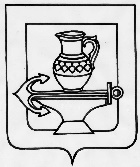 АДМИНИСТРАЦИЯ СЕЛЬСКОГО ПОСЕЛЕНИЯБОРИНСКИЙ СЕЛЬСОВЕТЛИПЕЦКОГО МУНИЦИПАЛЬНОГО РАЙОНАЛИПЕЦКОЙ ОБЛАСТИПОСТАНОВЛЕНИЕ10.10.2022г.                                                                                                      № 133Об утверждении Порядка составления и утверждения отчета о результатах деятельности муниципальных учреждений сельского поселения Боринский сельсовет Липецкого муниципального района Липецкой области и об использовании закрепленного за ними муниципального имуществаРассмотрев представление прокуратуры Липецкого района от 28.09.2022 № 23-2022 об устранении нарушений законодательства в сфере муниципальной собственности, в соответствии с п. 3 ч. 1 ст.14, ч.3 ст.14 Федерального закона от 06.10.2003 № 131-ФЗ "Об общих принципах организации местного самоуправления в Российской Федерации", администрация сельского поселения Боринский сельсовет Липецкого муниципального района Липецкой областиПОСТАНОВЛЯЕТ:1. Утвердить Порядок составления и утверждения отчета о результатах деятельности муниципальных учреждений сельского поселения Боринский сельсовет Липецкого муниципального района Липецкой области и об использовании закрепленного за ними муниципального имущества (согласно приложению).2. Разместить настоящее постановление на официальном сайте администрации сельского поселения Боринский сельсовет Липецкого муниципального района Липецкой области в информационно-телекоммуникационной сети "Интернет"3. Настоящее постановление вступает в силу со дня его официального обнародования.Глава администрации сельского поселенияБоринский сельсовет                                                       Е.В. ВоропаеваПриложение к постановлению администрации сельского поселения Боринский сельсовет Липецкого муниципального района Липецкой области от 10.10.2022г. № 133Порядок составления и утверждения отчета о результатах деятельности муниципальных учреждений сельского поселения Боринский сельсовет Липецкого муниципального района Липецкой области и об использовании закрепленного за ними муниципального имущества1. Настоящий Порядок устанавливает требования к составлению и утверждению отчетов о результатах деятельности муниципальных казенных, бюджетных и автономных учреждений сельского поселения Боринский сельсовет Липецкого муниципального района Липецкой области (далее - сельское поселение), в отношении которых администрация сельского поселения Боринский сельсовет Липецкого муниципального района Липецкой области осуществляет функции и полномочия учредителя (далее - Администрация), и об использовании закрепленного за ними муниципального имущества (далее - Отчет).2. Отчет Учреждениями составляется в соответствии с настоящим Порядком по форме согласно Приложению (бюджетное) к настоящему Порядку.3. Отчет автономных учреждений составляется, в том числе с учетом требований, установленных Правилами опубликования отчетов о деятельности автономного учреждения и об использовании закрепленного за ним имущества, утвержденными постановлением Правительства Российской Федерации от 18.10.2007 № 684 "Об утверждении Правил опубликования отчетов о деятельности автономного учреждения и об использовании закрепленного за ним имущества" (далее - Правила № 684).4. Отчет ежегодно составляется Учреждениями по состоянию на 1 января года, следующего за отчетным в валюте Российской Федерации (в части показателей в денежном выражении).5. Отчет предоставляется одновременно на бумажном носителе и в электронном виде.6. Отчет составляется в разрезе следующих разделов:раздел 1 "Общие сведения об учреждении";раздел 2 "Результат деятельности учреждения";раздел 3 "Об использовании имущества, закрепленного за учреждением".7. В разделе 1 "Общие сведения об учреждении" указываются:исчерпывающий перечень видов деятельности (с указанием основных видов деятельности и иных видов деятельности, не являющихся основными), которые учреждение вправе осуществлять в соответствии с его учредительными документами;перечень услуг (работ), которые оказываются потребителям за плату в случаях, предусмотренных нормативными правовыми (правовыми) актами с указанием потребителей указанных услуг (работ);перечень документов (с указанием номеров, даты выдачи и срока действия), на основании которых учреждение осуществляет деятельность (свидетельство о государственной регистрации учреждения, лицензии и другие разрешительные документы);установленная численность в соответствии с утвержденным штатным расписанием учреждения (для бюджетных и автономных учреждений);фактическая численность учреждения (указывается фактическая численность учреждения, данные о количественном составе и квалификации сотрудников учреждения на начало и на конец отчетного года);средняя заработная плата сотрудников учреждения, в том числе: руководителей; заместителей руководителей; специалистов.8. В разделе 2 "Результат деятельности учреждения" указываются:изменение (увеличение, уменьшение) балансовой (остаточной) стоимости нефинансовых активов относительно предыдущего отчетного года (в процентах);общая сумма выставленных требований в возмещение ущерба по недостачам и хищениям материальных ценностей, денежных средств, а также от порчи материальных ценностей;изменения (увеличение, уменьшение) дебиторской и кредиторской задолженности Учреждения в разрезе поступлений (выплат), предусмотренных планом финансово - хозяйственной деятельности (далее - План ФХД) Учреждения относительно предыдущего отчетного года (в процентах) с указанием причин образования просроченной кредиторской задолженности, а также дебиторской задолженности, нереальной к взысканию;суммы доходов, полученных учреждением от оказания платных услуг (выполнения работ), при осуществлении основных видов деятельности сверх муниципального задания, при осуществлении иных видов деятельностисведения об исполнении муниципального задания на оказание муниципальных услуг (выполнение работ) (для бюджетных и автономных учреждений, которым в соответствии с решением органа, осуществляющего функции и полномочия учредителя, сформировано муниципальное задание);сведения об оказании учреждениями муниципальных услуг (выполнении работ) (для бюджетных и автономных учреждений, которым в соответствии с решением органа, осуществляющего функции и полномочия учредителя, сформировано муниципальное задание) сверх муниципального задания;цены (тарифы) на платные услуги (работы), оказываемые потребителям (в динамике в течение отчетного периода);общее количество потребителей, воспользовавшихся услугами (работами) Учреждения (в том числе платными для потребителей);количество жалоб потребителей и принятые по результатам их рассмотрения меры.Бюджетными и автономными учреждениями дополнительно указываются:суммы кассовых и плановых поступлений (с учетом возвратов) в разрезе поступлений, предусмотренных Планом ФХД;суммы кассовых и плановых выплат (с учетом восстановленных кассовых выплат) в разрезе выплат, предусмотренных Планом ФХД.Казенными учреждениями дополнительно указываются:показатели кассового исполнения бюджетной сметы Учреждения;показатели доведенных Учреждению лимитов бюджетных обязательств.В разделе 2 "Результат деятельности учреждения" Учреждение включает информацию об осуществлении им полномочий Администрации по исполнению публичных обязательств перед физическим лицом, подлежащих исполнению в денежной форме.В разделе 2 "Результат деятельности учреждения" по решению Администрации могут включаться также иные сведения9. В разделе 3 "Об использовании имущества, закрепленного за учреждением" бюджетными и казенными учреждениями указывается на начало и конец отчетного года:общая балансовая (остаточная) стоимость недвижимого имущества, находящегося у Учреждения на праве оперативного управления;общая балансовая (остаточная) стоимость недвижимого имущества, находящегося у Учреждения на праве оперативного управления, и переданного в аренду;общая балансовая (остаточная) стоимость недвижимого имущества, находящегося у Учреждения на праве оперативного управления, и переданного в безвозмездное пользование;общая балансовая (остаточная) стоимость движимого имущества, находящегося у Учреждения на праве оперативного управления;общая балансовая (остаточная) стоимость движимого имущества, находящегося у Учреждения на праве оперативного управления, и переданного в аренду;общая балансовая (остаточная) стоимость движимого имущества, находящегося у Учреждения на праве оперативного управления, и переданного в безвозмездное пользование;общая площадь объектов недвижимого имущества, находящегося у Учреждения на праве оперативного управления;общая площадь объектов недвижимого имущества, находящегося у Учреждения на праве оперативного управления, и переданного в аренду;общая площадь объектов недвижимого имущества, находящегося у Учреждения на праве оперативного управления, и переданного в безвозмездное пользование;количество объектов недвижимого имущества, находящегося у Учреждения на праве оперативного управления;объем средств, полученных в отчетном году от распоряжения в установленном порядке имуществом, находящимся у Учреждения на праве оперативного управления.Бюджетными учреждениями дополнительно указываются:общая балансовая (остаточная) стоимость недвижимого имущества, приобретенного Учреждением в отчетном году за счет средств, выделенных Администрацией Учреждению на указанные цели;общая балансовая (остаточная) стоимость недвижимого имущества, приобретенного Учреждением в отчетном году за счет доходов, полученных от платных услуг и иной приносящей доход деятельности;общая балансовая (остаточная) стоимость особо ценного движимого имущества, находящегося у Учреждения на праве оперативного управления.Раздел 3 "Об использовании имущества, закрепленного за учреждением" автономными учреждениями составляется в порядке, установленном Правилами №684 и должен содержать данные за каждый из двух предшествующих опубликованию лет.В разделе 3 "Об использовании имущества, закрепленного за учреждением" по решению Администрации могут включаться также иные сведения10. Отчеты автономных учреждений утверждаются наблюдательным советом автономного учреждения по представлению руководителя автономного учреждения в порядке, установленным статьей 11 Федерального закона от 03.11.2006 № 174-ФЗ "Об автономных учреждениях".11. Отчеты бюджетных и казенных учреждений утверждаются руководителями Учреждений и представляются в срок не позднее 15 февраля года, следующего за отчетным, в Администрацию на согласование.12. Администрация рассматривает и согласовывает отчет либо возвращает на доработку с указанием причин, послуживших основанием для его возврата в срок не более 15 дней с момента получения.13. Согласованный отчет Учреждения размещается на официальном сайте сельского поселения Боринский сельсовет Липецкого муниципального района с обнародованием в соответствии с Уставом поселения.Приложение к Порядку составления и утверждения отчетов о результатах деятельности муниципальных учреждений сельского поселения Боринский сельсовет Липецкого муниципального района Липецкой области и об использовании закрепленного ними муниципального имущества СОГЛАСОВАНО:                                                                                                   УТВЕРЖДАЮ:__________________________________                                                       ___________________________________(наименование должности, утвердившего документ)                                (наименование должности, утвердившего документ)__________________________________                                                       ___________________________________(подпись)                 (расшифровка подписи)                                                  (подпись)                          (расшифровка подписи)        "_______"______________________20____                                                  "_______"______________________20____гОтчето результатах деятельностимуниципального бюджетного учреждения  _____________________________________________________________________(полное наименование учреждения)и об использовании закрепленного за ним муниципального имуществаза ______ годРуководитель                          _____________________(Ф.И.О.)Главный бухгалтер                ______________________(Ф.И.О.)№  п/п№  п/пНаименование показателейНаименование показателейНаименование показателейНаименование показателейНаименование показателейНаименование показателейНаименование показателейНаименование показателейЗначения показателей, содержаниеЗначения показателей, содержаниеЗначения показателей, содержание1.1.Полное наименование учреждения                             Полное наименование учреждения                             Полное наименование учреждения                             Полное наименование учреждения                             Полное наименование учреждения                             Полное наименование учреждения                             Полное наименование учреждения                             Полное наименование учреждения                             2.2.Сокращенное наименование учреждения                             Сокращенное наименование учреждения                             Сокращенное наименование учреждения                             Сокращенное наименование учреждения                             Сокращенное наименование учреждения                             Сокращенное наименование учреждения                             Сокращенное наименование учреждения                             Сокращенное наименование учреждения                             3.3.Место нахождения учрежденияМесто нахождения учрежденияМесто нахождения учрежденияМесто нахождения учрежденияМесто нахождения учрежденияМесто нахождения учрежденияМесто нахождения учрежденияМесто нахождения учреждения4.4.Почтовый адрес учреждения  Почтовый адрес учреждения  Почтовый адрес учреждения  Почтовый адрес учреждения  Почтовый адрес учреждения  Почтовый адрес учреждения  Почтовый адрес учреждения  Почтовый адрес учреждения  5.5.Реквизиты (банковские) учрежденияРеквизиты (банковские) учрежденияРеквизиты (банковские) учрежденияРеквизиты (банковские) учрежденияРеквизиты (банковские) учрежденияРеквизиты (банковские) учрежденияРеквизиты (банковские) учрежденияРеквизиты (банковские) учрежденияРаздел 1. Общие сведения об учрежденииРаздел 1. Общие сведения об учрежденииРаздел 1. Общие сведения об учрежденииРаздел 1. Общие сведения об учрежденииРаздел 1. Общие сведения об учрежденииРаздел 1. Общие сведения об учрежденииРаздел 1. Общие сведения об учрежденииРаздел 1. Общие сведения об учрежденииРаздел 1. Общие сведения об учрежденииРаздел 1. Общие сведения об учрежденииРаздел 1. Общие сведения об учрежденииРаздел 1. Общие сведения об учрежденииРаздел 1. Общие сведения об учреждении1.1.Перечень видов деятельности, которые учреждение вправе осуществлять в соответствии с его учредительными документамиПеречень видов деятельности, которые учреждение вправе осуществлять в соответствии с его учредительными документамиПеречень видов деятельности, которые учреждение вправе осуществлять в соответствии с его учредительными документамиПеречень видов деятельности, которые учреждение вправе осуществлять в соответствии с его учредительными документамиПеречень видов деятельности, которые учреждение вправе осуществлять в соответствии с его учредительными документамиПеречень видов деятельности, которые учреждение вправе осуществлять в соответствии с его учредительными документамиПеречень видов деятельности, которые учреждение вправе осуществлять в соответствии с его учредительными документамиПеречень видов деятельности, которые учреждение вправе осуществлять в соответствии с его учредительными документами2.2.Перечень услуг (работ), которые оказываются за плату, в случаях предусмотренных нормативными правовыми (правовыми) актамиПеречень услуг (работ), которые оказываются за плату, в случаях предусмотренных нормативными правовыми (правовыми) актамиПеречень услуг (работ), которые оказываются за плату, в случаях предусмотренных нормативными правовыми (правовыми) актамиПеречень услуг (работ), которые оказываются за плату, в случаях предусмотренных нормативными правовыми (правовыми) актамиПеречень услуг (работ), которые оказываются за плату, в случаях предусмотренных нормативными правовыми (правовыми) актамиПеречень услуг (работ), которые оказываются за плату, в случаях предусмотренных нормативными правовыми (правовыми) актамиПеречень услуг (работ), которые оказываются за плату, в случаях предусмотренных нормативными правовыми (правовыми) актамиПеречень услуг (работ), которые оказываются за плату, в случаях предусмотренных нормативными правовыми (правовыми) актами3.3.Перечень документов, на основании которых учреждение осуществляет деятельностьПеречень документов, на основании которых учреждение осуществляет деятельностьПеречень документов, на основании которых учреждение осуществляет деятельностьПеречень документов, на основании которых учреждение осуществляет деятельностьПеречень документов, на основании которых учреждение осуществляет деятельностьПеречень документов, на основании которых учреждение осуществляет деятельностьПеречень документов, на основании которых учреждение осуществляет деятельностьПеречень документов, на основании которых учреждение осуществляет деятельность3.1.3.1.Наименование документаНаименование документаНаименование документаНаименование документаРеквизиты документаРеквизиты документаРеквизиты документаРеквизиты документаРеквизиты документаРеквизиты документаСрок действия3.1.3.1.Наименование показателяНаименование показателяНаименование показателяНаименование показателяНаименование показателяна начало отчетного годана начало отчетного годана начало отчетного годана начало отчетного годана начало отчетного годана конец отчетного года4.4.Установленная численность в соответствии с утвержденным штатным расписанием учреждения (ед.)Установленная численность в соответствии с утвержденным штатным расписанием учреждения (ед.)Установленная численность в соответствии с утвержденным штатным расписанием учреждения (ед.)Установленная численность в соответствии с утвержденным штатным расписанием учреждения (ед.)Установленная численность в соответствии с утвержденным штатным расписанием учреждения (ед.)5.5.Фактическая численность учреждения (чел.)Фактическая численность учреждения (чел.)Фактическая численность учреждения (чел.)Фактическая численность учреждения (чел.)Фактическая численность учреждения (чел.)5.1.5.1.в том числе:квалификация сотрудников учреждения (чел.), количество сотрудников, прошедших повышение квалификациив том числе:квалификация сотрудников учреждения (чел.), количество сотрудников, прошедших повышение квалификациив том числе:квалификация сотрудников учреждения (чел.), количество сотрудников, прошедших повышение квалификациив том числе:квалификация сотрудников учреждения (чел.), количество сотрудников, прошедших повышение квалификациив том числе:квалификация сотрудников учреждения (чел.), количество сотрудников, прошедших повышение квалификации6.6.Средняя заработная плата сотрудников учреждения, руб.Средняя заработная плата сотрудников учреждения, руб.Средняя заработная плата сотрудников учреждения, руб.Средняя заработная плата сотрудников учреждения, руб.Средняя заработная плата сотрудников учреждения, руб.6.16.1-средняя заработная плата руководителя, руб.-средняя заработная плата руководителя, руб.-средняя заработная плата руководителя, руб.-средняя заработная плата руководителя, руб.-средняя заработная плата руководителя, руб.Раздел 2. Результат деятельности учрежденияРаздел 2. Результат деятельности учрежденияРаздел 2. Результат деятельности учрежденияРаздел 2. Результат деятельности учрежденияРаздел 2. Результат деятельности учрежденияРаздел 2. Результат деятельности учрежденияРаздел 2. Результат деятельности учрежденияРаздел 2. Результат деятельности учрежденияРаздел 2. Результат деятельности учрежденияРаздел 2. Результат деятельности учрежденияРаздел 2. Результат деятельности учрежденияРаздел 2. Результат деятельности учрежденияРаздел 2. Результат деятельности учреждения1.1.Изменение (увеличение, уменьшение) балансовой (остаточной) стоимости нефинансовых активов относительно предыдущего отчетного года, из них:Изменение (увеличение, уменьшение) балансовой (остаточной) стоимости нефинансовых активов относительно предыдущего отчетного года, из них:Изменение (увеличение, уменьшение) балансовой (остаточной) стоимости нефинансовых активов относительно предыдущего отчетного года, из них:Изменение (увеличение, уменьшение) балансовой (остаточной) стоимости нефинансовых активов относительно предыдущего отчетного года, из них:Изменение (увеличение, уменьшение) балансовой (остаточной) стоимости нефинансовых активов относительно предыдущего отчетного года, из них:Изменение (увеличение, уменьшение) балансовой (остаточной) стоимости нефинансовых активов относительно предыдущего отчетного года, из них:Изменение (увеличение, уменьшение) балансовой (остаточной) стоимости нефинансовых активов относительно предыдущего отчетного года, из них:Изменение (увеличение, уменьшение) балансовой (остаточной) стоимости нефинансовых активов относительно предыдущего отчетного года, из них:Изменение (увеличение, уменьшение) балансовой (остаточной) стоимости нефинансовых активов относительно предыдущего отчетного года, из них:Изменение (увеличение, уменьшение) балансовой (остаточной) стоимости нефинансовых активов относительно предыдущего отчетного года, из них:Изменение (увеличение, уменьшение) балансовой (остаточной) стоимости нефинансовых активов относительно предыдущего отчетного года, из них:1.1.1.1.балансовая стоимостьбалансовая стоимостьбалансовая стоимостьбалансовая стоимостьбалансовая стоимость% изменения% изменения% изменения% изменения% изменения% изменениянедвижимого имуществанедвижимого имуществанедвижимого имуществанедвижимого имуществанедвижимого имуществаособо ценного движимого имуществаособо ценного движимого имуществаособо ценного движимого имуществаособо ценного движимого имуществаособо ценного движимого имущества2.2.Общая сумма выставленных требований в возмещение ущерба по недостачам и хищениям материальных ценностей, денежных средств, а также от порчи материальных ценностей (руб.)Общая сумма выставленных требований в возмещение ущерба по недостачам и хищениям материальных ценностей, денежных средств, а также от порчи материальных ценностей (руб.)Общая сумма выставленных требований в возмещение ущерба по недостачам и хищениям материальных ценностей, денежных средств, а также от порчи материальных ценностей (руб.)Общая сумма выставленных требований в возмещение ущерба по недостачам и хищениям материальных ценностей, денежных средств, а также от порчи материальных ценностей (руб.)Общая сумма выставленных требований в возмещение ущерба по недостачам и хищениям материальных ценностей, денежных средств, а также от порчи материальных ценностей (руб.)Общая сумма выставленных требований в возмещение ущерба по недостачам и хищениям материальных ценностей, денежных средств, а также от порчи материальных ценностей (руб.)Общая сумма выставленных требований в возмещение ущерба по недостачам и хищениям материальных ценностей, денежных средств, а также от порчи материальных ценностей (руб.)Общая сумма выставленных требований в возмещение ущерба по недостачам и хищениям материальных ценностей, денежных средств, а также от порчи материальных ценностей (руб.)3.3.Сведения об изменении дебиторской и кредиторской задолженностиСведения об изменении дебиторской и кредиторской задолженностиСведения об изменении дебиторской и кредиторской задолженностиСведения об изменении дебиторской и кредиторской задолженностиСведения об изменении дебиторской и кредиторской задолженностиСведения об изменении дебиторской и кредиторской задолженностиСведения об изменении дебиторской и кредиторской задолженностиСведения об изменении дебиторской и кредиторской задолженностиСведения об изменении дебиторской и кредиторской задолженностиСведения об изменении дебиторской и кредиторской задолженностиСведения об изменении дебиторской и кредиторской задолженности3.1.3.1.Изменение дебиторской задолженности за отчетный годДинамика, причины образования просроченной кредиторской задолженности, дебиторской задолженности, нереальной к взысканиюДинамика, причины образования просроченной кредиторской задолженности, дебиторской задолженности, нереальной к взысканиюДинамика, причины образования просроченной кредиторской задолженности, дебиторской задолженности, нереальной к взысканиюДинамика, причины образования просроченной кредиторской задолженности, дебиторской задолженности, нереальной к взысканиюДинамика, причины образования просроченной кредиторской задолженности, дебиторской задолженности, нереальной к взысканиюДинамика, причины образования просроченной кредиторской задолженности, дебиторской задолженности, нереальной к взысканиюДинамика, причины образования просроченной кредиторской задолженности, дебиторской задолженности, нереальной к взысканию% изменения% изменения% измененияПо поступлениям (доходам)в том числе долгосрочнаяПо перечислениямиз них нереальной к взысканию3.2.3.2.Изменение кредиторской задолженности за отчетный годиз них просроченная кредиторская задолженность4.4.Доходы, полученные учреждением от оказания платных услуг (выполнения работ)План (руб.)План (руб.)План (руб.)План (руб.)План (руб.)План (руб.)План (руб.)Факт (руб.)Факт (руб.)Факт (руб.)4.4.Доходы, полученные учреждением от оказания платных услуг (выполнения работ)5.5.Сведения об исполнении муниципального задания на оказание муниципальных услуг (выполнения работ)Сведения об исполнении муниципального задания на оказание муниципальных услуг (выполнения работ)Сведения об исполнении муниципального задания на оказание муниципальных услуг (выполнения работ)Сведения об исполнении муниципального задания на оказание муниципальных услуг (выполнения работ)Сведения об исполнении муниципального задания на оказание муниципальных услуг (выполнения работ)Сведения об исполнении муниципального задания на оказание муниципальных услуг (выполнения работ)Сведения об исполнении муниципального задания на оказание муниципальных услуг (выполнения работ)Сведения об исполнении муниципального задания на оказание муниципальных услуг (выполнения работ)Сведения об исполнении муниципального задания на оказание муниципальных услуг (выполнения работ)Сведения об исполнении муниципального задания на оказание муниципальных услуг (выполнения работ)Сведения об исполнении муниципального задания на оказание муниципальных услуг (выполнения работ)Наименование показателяНаименование показателяЗначение, утвержденное в муниципальном задании на отчетный периодЗначение, утвержденное в муниципальном задании на отчетный периодЗначение, утвержденное в муниципальном задании на отчетный периодЗначение, утвержденное в муниципальном задании на отчетный периодФактическое значение за отчетный периодФактическое значение за отчетный периодФактическое значение за отчетный периодФактическое значение за отчетный периодФактическое значение за отчетный период6.6.Сведения об оказании муниципальных услуг (выполнения работ) сверх муниципального заданияСведения об оказании муниципальных услуг (выполнения работ) сверх муниципального заданияСведения об оказании муниципальных услуг (выполнения работ) сверх муниципального заданияСведения об оказании муниципальных услуг (выполнения работ) сверх муниципального заданияСведения об оказании муниципальных услуг (выполнения работ) сверх муниципального заданияСведения об оказании муниципальных услуг (выполнения работ) сверх муниципального заданияСведения об оказании муниципальных услуг (выполнения работ) сверх муниципального заданияСведения об оказании муниципальных услуг (выполнения работ) сверх муниципального заданияСведения об оказании муниципальных услуг (выполнения работ) сверх муниципального заданияСведения об оказании муниципальных услуг (выполнения работ) сверх муниципального заданияСведения об оказании муниципальных услуг (выполнения работ) сверх муниципального задания7.7.Цены (тарифы) на платные услуги (работы), оказываемые потребителям (в динамике в течение отчетного года)Цены (тарифы) на платные услуги (работы), оказываемые потребителям (в динамике в течение отчетного года)Цены (тарифы) на платные услуги (работы), оказываемые потребителям (в динамике в течение отчетного года)Цены (тарифы) на платные услуги (работы), оказываемые потребителям (в динамике в течение отчетного года)Цены (тарифы) на платные услуги (работы), оказываемые потребителям (в динамике в течение отчетного года)Цены (тарифы) на платные услуги (работы), оказываемые потребителям (в динамике в течение отчетного года)Цены (тарифы) на платные услуги (работы), оказываемые потребителям (в динамике в течение отчетного года)Цены (тарифы) на платные услуги (работы), оказываемые потребителям (в динамике в течение отчетного года)Цены (тарифы) на платные услуги (работы), оказываемые потребителям (в динамике в течение отчетного года)Цены (тарифы) на платные услуги (работы), оказываемые потребителям (в динамике в течение отчетного года)Цены (тарифы) на платные услуги (работы), оказываемые потребителям (в динамике в течение отчетного года)Наименование услугиЦена (тариф) на начало отчетного периода (руб.)Цена (тариф) на начало отчетного периода (руб.)Цена (тариф) на начало отчетного периода (руб.)Цена (тариф) на начало отчетного периода (руб.)Цена (тариф) на начало отчетного периода (руб.)Цена (тариф) на начало отчетного периода (руб.)Цена (тариф) на начало отчетного периода (руб.)ДинамикаДинамикаДинамика8.8.Общее количество потребителей, воспользовавшихся услугами (работами) учреждения (в том числе платными для потребителей)Общее количество потребителей, воспользовавшихся услугами (работами) учреждения (в том числе платными для потребителей)Общее количество потребителей, воспользовавшихся услугами (работами) учреждения (в том числе платными для потребителей)Общее количество потребителей, воспользовавшихся услугами (работами) учреждения (в том числе платными для потребителей)Общее количество потребителей, воспользовавшихся услугами (работами) учреждения (в том числе платными для потребителей)Общее количество потребителей, воспользовавшихся услугами (работами) учреждения (в том числе платными для потребителей)Общее количество потребителей, воспользовавшихся услугами (работами) учреждения (в том числе платными для потребителей)Общее количество потребителей, воспользовавшихся услугами (работами) учреждения (в том числе платными для потребителей)Общее количество потребителей, воспользовавшихся услугами (работами) учреждения (в том числе платными для потребителей)Общее количество потребителей, воспользовавшихся услугами (работами) учреждения (в том числе платными для потребителей)Общее количество потребителей, воспользовавшихся услугами (работами) учреждения (в том числе платными для потребителей)Наименование показателяКоличество потребителейКоличество потребителейКоличество потребителейКоличество потребителейКоличество потребителейКоличество потребителейКоличество потребителейКоличество потребителейКоличество потребителейКоличество потребителейНаименование показателяГод, предшествующий отчетномуГод, предшествующий отчетномуГод, предшествующий отчетномуГод, предшествующий отчетномуГод, предшествующий отчетномуГод, предшествующий отчетномуГод, предшествующий отчетномуОтчетный годОтчетный годОтчетный годБесплатные услуги (работы)Платные работы (услуги)9.9.Количество жалоб потребителей и принятые по результатам их рассмотрения меры в отчетном периодеКоличество жалоб потребителей и принятые по результатам их рассмотрения меры в отчетном периодеКоличество жалоб потребителей и принятые по результатам их рассмотрения меры в отчетном периодеКоличество жалоб потребителей и принятые по результатам их рассмотрения меры в отчетном периодеКоличество жалоб потребителей и принятые по результатам их рассмотрения меры в отчетном периодеКоличество жалоб потребителей и принятые по результатам их рассмотрения меры в отчетном периодеКоличество жалоб потребителей и принятые по результатам их рассмотрения меры в отчетном периодеКоличество жалоб потребителей и принятые по результатам их рассмотрения меры в отчетном периодеКоличество жалоб потребителей и принятые по результатам их рассмотрения меры в отчетном периодеКоличество жалоб потребителей и принятые по результатам их рассмотрения меры в отчетном периодеКоличество жалоб потребителей и принятые по результатам их рассмотрения меры в отчетном периодеКоличество жалобПринятые меры (при наличии жалоб)Принятые меры (при наличии жалоб)Принятые меры (при наличии жалоб)Принятые меры (при наличии жалоб)Принятые меры (при наличии жалоб)Принятые меры (при наличии жалоб)Принятые меры (при наличии жалоб)Принятые меры (при наличии жалоб)Принятые меры (при наличии жалоб)Принятые меры (при наличии жалоб)10.10.Суммы кассовых и плановых поступлений (с учетом возвратов) в разрезе поступлений, предусмотренных Планом финансово-хозяйственной деятельности учрежденияСуммы кассовых и плановых поступлений (с учетом возвратов) в разрезе поступлений, предусмотренных Планом финансово-хозяйственной деятельности учрежденияСуммы кассовых и плановых поступлений (с учетом возвратов) в разрезе поступлений, предусмотренных Планом финансово-хозяйственной деятельности учрежденияСуммы кассовых и плановых поступлений (с учетом возвратов) в разрезе поступлений, предусмотренных Планом финансово-хозяйственной деятельности учрежденияСуммы кассовых и плановых поступлений (с учетом возвратов) в разрезе поступлений, предусмотренных Планом финансово-хозяйственной деятельности учрежденияСуммы кассовых и плановых поступлений (с учетом возвратов) в разрезе поступлений, предусмотренных Планом финансово-хозяйственной деятельности учрежденияСуммы кассовых и плановых поступлений (с учетом возвратов) в разрезе поступлений, предусмотренных Планом финансово-хозяйственной деятельности учрежденияСуммы кассовых и плановых поступлений (с учетом возвратов) в разрезе поступлений, предусмотренных Планом финансово-хозяйственной деятельности учрежденияСуммы кассовых и плановых поступлений (с учетом возвратов) в разрезе поступлений, предусмотренных Планом финансово-хозяйственной деятельности учрежденияСуммы кассовых и плановых поступлений (с учетом возвратов) в разрезе поступлений, предусмотренных Планом финансово-хозяйственной деятельности учрежденияСуммы кассовых и плановых поступлений (с учетом возвратов) в разрезе поступлений, предусмотренных Планом финансово-хозяйственной деятельности учрежденияНаименование показателяЗначение показателяЗначение показателяЗначение показателяЗначение показателяЗначение показателяЗначение показателяЗначение показателяЗначение показателяЗначение показателяЗначение показателяВид поступленияСумма поступленийСумма поступленийСумма поступленийСумма поступленийСумма поступленийСумма поступленийСумма поступленийСумма поступленийСумма поступленийСумма поступленийВид поступлениякассоваякассоваякассоваякассоваякассоваякассоваякассоваяплановаяплановаяплановая11.11.Суммы кассовых и плановых выплат (с учетом восстановленных кассовых выплат) в разрезе выплат, предусмотренных Планом финансово-хозяйственной деятельности учрежденияСуммы кассовых и плановых выплат (с учетом восстановленных кассовых выплат) в разрезе выплат, предусмотренных Планом финансово-хозяйственной деятельности учрежденияСуммы кассовых и плановых выплат (с учетом восстановленных кассовых выплат) в разрезе выплат, предусмотренных Планом финансово-хозяйственной деятельности учрежденияСуммы кассовых и плановых выплат (с учетом восстановленных кассовых выплат) в разрезе выплат, предусмотренных Планом финансово-хозяйственной деятельности учрежденияСуммы кассовых и плановых выплат (с учетом восстановленных кассовых выплат) в разрезе выплат, предусмотренных Планом финансово-хозяйственной деятельности учрежденияСуммы кассовых и плановых выплат (с учетом восстановленных кассовых выплат) в разрезе выплат, предусмотренных Планом финансово-хозяйственной деятельности учрежденияСуммы кассовых и плановых выплат (с учетом восстановленных кассовых выплат) в разрезе выплат, предусмотренных Планом финансово-хозяйственной деятельности учрежденияСуммы кассовых и плановых выплат (с учетом восстановленных кассовых выплат) в разрезе выплат, предусмотренных Планом финансово-хозяйственной деятельности учрежденияСуммы кассовых и плановых выплат (с учетом восстановленных кассовых выплат) в разрезе выплат, предусмотренных Планом финансово-хозяйственной деятельности учрежденияСуммы кассовых и плановых выплат (с учетом восстановленных кассовых выплат) в разрезе выплат, предусмотренных Планом финансово-хозяйственной деятельности учрежденияСуммы кассовых и плановых выплат (с учетом восстановленных кассовых выплат) в разрезе выплат, предусмотренных Планом финансово-хозяйственной деятельности учрежденияНаименование показателяЗначение показателяЗначение показателяЗначение показателяЗначение показателяЗначение показателяЗначение показателяЗначение показателяЗначение показателяЗначение показателяЗначение показателяВиды выплатСумма выплатыСумма выплатыСумма выплатыСумма выплатыСумма выплатыСумма выплатыСумма выплатыСумма выплатыСумма выплатыСумма выплатыВиды выплаткассоваякассоваякассоваякассоваякассоваякассоваякассоваяплановаяплановаяплановаяРаздел 3. Сведения об использовании закрепленного за учреждением муниципального имуществаРаздел 3. Сведения об использовании закрепленного за учреждением муниципального имуществаРаздел 3. Сведения об использовании закрепленного за учреждением муниципального имуществаРаздел 3. Сведения об использовании закрепленного за учреждением муниципального имуществаРаздел 3. Сведения об использовании закрепленного за учреждением муниципального имуществаРаздел 3. Сведения об использовании закрепленного за учреждением муниципального имуществаРаздел 3. Сведения об использовании закрепленного за учреждением муниципального имуществаРаздел 3. Сведения об использовании закрепленного за учреждением муниципального имуществаРаздел 3. Сведения об использовании закрепленного за учреждением муниципального имуществаРаздел 3. Сведения об использовании закрепленного за учреждением муниципального имуществаРаздел 3. Сведения об использовании закрепленного за учреждением муниципального имуществаРаздел 3. Сведения об использовании закрепленного за учреждением муниципального имуществаРаздел 3. Сведения об использовании закрепленного за учреждением муниципального имуществаНаименование показателяЗначение показателяЗначение показателяЗначение показателяЗначение показателяЗначение показателяЗначение показателяЗначение показателяЗначение показателяЗначение показателяЗначение показателяНаименование показателяна начало отчетного годана начало отчетного годана начало отчетного годана начало отчетного годана начало отчетного годана начало отчетного годана начало отчетного годана конец отчетного годана конец отчетного годана конец отчетного года1.1.общая балансовая (остаточная) стоимость недвижимого имущества, находящегося у учреждения на праве оперативного управления2.2.общая балансовая (остаточная) стоимость недвижимого имущества, находящегося у учреждения на праве оперативного управления, и переданного в аренду3.3.общая балансовая (остаточная) стоимость недвижимого имущества, находящегося у учреждения на праве оперативного управления, и переданного в безвозмездное пользование4.4.общая балансовая (остаточная) стоимость движимого имущества, находящегося у учреждения на праве оперативного управления5.5.общая балансовая (остаточная) стоимость движимого имущества, находящегося у учреждения на праве оперативного управления, и переданного в аренду6.6.общая балансовая (остаточная) стоимость движимого имущества, находящегося у учреждения на праве оперативного управления, и переданного в безвозмездное пользование7.7.общая площадь объектов недвижимого имущества, находящегося у учреждения на праве оперативного управления8.8.общая площадь объектов недвижимого имущества, находящегося у учреждения на праве оперативного управления, и переданного в аренду9.9.общая площадь объектов недвижимого имущества, находящегося у учреждения на праве оперативного управления, и переданного в безвозмездное пользование10.10.количество объектов недвижимого имущества, находящегося у учреждения на праве оперативного управления11.11.объем средств, полученных в отчетном году от распоряжения в установленном порядке имуществом, находящимся у учреждения на праве оперативного управления12.12.Общая балансовая (остаточная) стоимость недвижимого имущества, приобретенного учреждением в отчетном году за счет средств, выделенных учредителем учреждению на указанные цели13.13.Общая балансовая (остаточная) стоимость недвижимого имущества, приобретенного учреждением в отчетном году за счет доходов, полученных от платных услуг и иной приносящей доход деятельности14.14.Общая балансовая (остаточная) стоимость особо ценного движимого имущества, находящегося у учреждения на праве оперативного управления